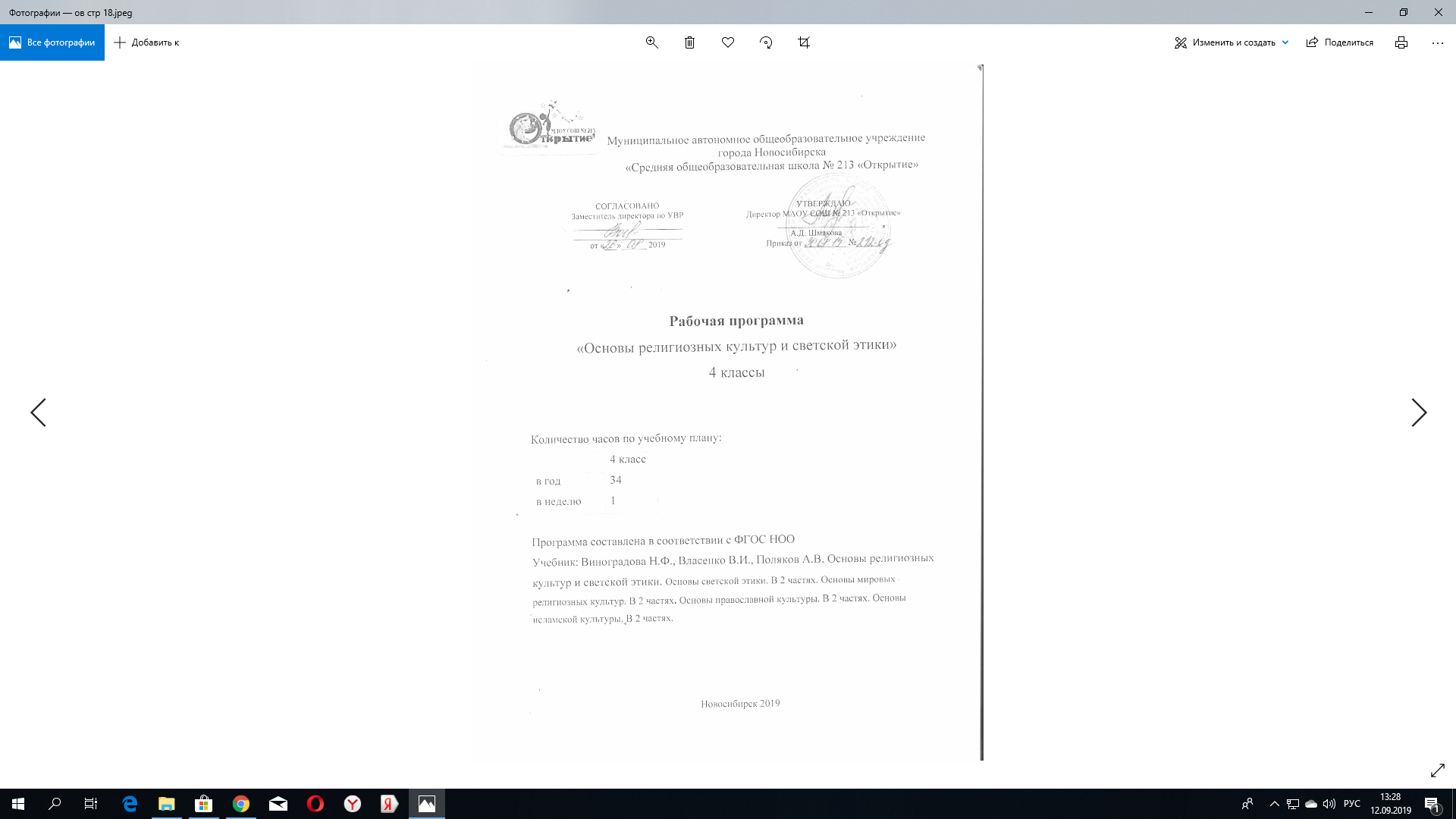 ОСНОВЫ РЕЛИГИОЗНЫХ КУЛЬТУР И СВЕТСКОЙ ЭТИКИ      Настоящая рабочая программа разработана в соответствии с основными положениями ФГОС НОО, планируемыми результатами НОО, требованиями ООП МАОУ СОШ № 213 «Открытие»          Учебный курс ОРКСЭ включает в себя модули:1. Основы православной культуры;2. Основы исламской культуры;3. Основы буддийской культуры;4. Основы иудейской культуры;5. Основы мировых религиозных культур;6. Основы светской этики.Учащимися  изучается один из модулей с его согласия и по выбору его родителей (законных представителей).В учебном плане на изучения курса «Основы религиозных культур и светской этики» отводится 17 часов в третьей и четвёртой четверти в 4 классе и 17 часов в первой и второй четверти в пятом классе. Всего 34 часа. На протяжении всего периода изучения выбранного модуля занятия проводятся одним педагогом в 4 и в 5 классе. Планируемые результаты изучения курсаЛичностные результаты:Формирование основ российской гражданской идентичности, чувства гордости за свою Родину, российский народ и историю России, осознание своей этнической и национальной принадлежности; формирование ценностей многонационального российского общества. Формирование целостного, социально ориентированного взгляда на мир в его органичном единстве и разнообразии природы, народов, культур и религий;Формирование уважительного отношения к иному мнению, истории и культуре других народов.Метапредметными результатами изучения курса должны быть перечисленные ниже универсальные учебные действия (УУД) – регулятивные, познавательные и коммуникативные.Регулятивные УУД:– самостоятельно формулировать цели урока после предварительного обсуждения;– совместно с учителем обнаруживать и формулировать учебную задачу (проблему);– совместно с учителем составлять план решения проблемы;– работая по плану, сверять свои действия с целью и при необходимости исправлять ошибки с помощью учителя;– в диалоге с учителем вырабатывать критерии оценки и оценивать свою работу и работу других учащихся.Средства формирования регулятивных УУД – это технология проблемного диалога на этапе изучения нового материала и технология оценивания образовательных достижений (учебных успехов).Познавательные УУД:– ориентироваться в своей системе знаний: самостоятельно предполагать, какая информация понадобится для решения учебной задачи в один шаг;– отбирать необходимые для решения учебной задачи источники информации среди предложенных учителем словарей, энциклопедий, справочников и других материалов;– добывать новые знания: извлекать информацию, представленную в разных формах (текст, таблица, схема, рисунок и др.);– читать вслух и про себя тексты учебников и при этом вести «диалог с автором» (прогнозировать будущее чтение; ставить вопросы к тексту и искать ответы; проверять себя); отделять новое от известного; выделять главное; составлять план;– перерабатывать полученную информацию: сравнивать и группировать факты и явления; определять причины явлений и событий;– перерабатывать полученную информацию: делать выводы на основе обобщения знаний;– преобразовывать информацию из одной формы в другую: составлять простой план учебно-научного текста;– преобразовывать информацию из одной формы в другую: представлять информацию в виде текста, таблицы, схемы.Средства формирования познавательных УУД – это учебный материал и задания учебников, направленные на реализацию 1-й линии развития, а также технология продуктивного чтения.Коммуникативные УУД:– доносить свою позицию до других людей: оформлять свои мысли в устной и письменной речи с учётом своих учебных и жизненных речевых ситуаций;– доносить свою позицию до других людей: высказывать свою точку  зрения и обосновывать её, приводя аргументы;– слушать других людей, рассматривать их точки зрения, относиться к ним с уважением, быть готовым изменить свою точку зрения;– договариваться с людьми: сотрудничать в совместном решении задачи, выполняя разные роли в группе.Средства формирования коммуникативных УУД – это технология проблемного диалога (побуждающий и подводящий диалог), работа в малых группах.Предметные результаты:Готовность к нравственному самосовершенствованию, духовному саморазвитию;Знакомство с основными нормами светской и религиозной морали, понимание их значения в выстраивании конструктивных отношений в семье и обществе;Понимание значения нравственности, веры и религии в жизни человека и общества;Формирование первоначальных представлений о традиционных религиях, их роли в культуре, истории и современности России;Первоначальные представления об исторической роли традиционных религий в становлении российской государственности;Становление внутренней установки личности поступать согласно своей совести; воспитание нравственности, основанной на свободе совести и вероисповедания, духовных традициях народов России;Формы и виды учебной деятельности:словесные, которые наиболее успешно решают задачу формирования теоретических и фактических знаний, а их применение способствует развитию логического мышления, речевых умений и эмоциональной сферы личности;наглядные, которые наиболее успешно решают задачу развития образного мышления, познавательного интереса, воспитания художественного вкуса и формирования культурной эрудиции;практические, проблемно-поисковые и методы самостоятельной работы, применение которых необходимо для закрепления теоретических знаний и способствует совершенствованию умений практической деятельности в конкретной сфере, развитию самостоятельности мышления и познавательного интереса;репродуктивные, необходимых для получения фактических знаний, развития наглядно-образного мышления, памяти, навыков учебного труда;индуктивные и дедуктивные, оптимальное чередование которых (с преобладанием индуктивных) обеспечит сохранение логики содержания и будет способствовать развитию логического и предметного мышления.Способы диагностики результатов:Представление результатов в ходе реализации и презентации ученических проектов.Главный способ оценки – рефлексивная самооценка учеником по умениям линий развития и коллективная оценка учениками друг друга (под руководством учителя).Дополнительный способ оценки – экспертная оценка учителями в результате наблюдения за деятельностью учеников в ходе исполнения и презентации своих проектов.СОДЕРЖАНИЕ КУРСАТематическое планированиеРаздел 1.Знакомство с новым предметомРоссия - наша РодинаДуховные ценности человечества. Культура. РелигияНе совсем обычный урок. Съезд в Астане. «Мы желаем каждому человекумира».Раздел 2. Верования разных народов в мифах, легендах и сказанияхДревние верования и религиозные культы.Рассказ Сэнди о верованиях коренного населения Австралии.Рассказ Алекса о верованиях коренного населения Америки.Акико рассказывает о мифологии и культуре Японии.Саша рассказывает о верованиях древних славян.Раздел 3. ИудаизмПредставления о Боге в иудаизме.Мир и человек в иудаизме.Тора и заповеди.О чем говорит иудейский Закон.Религиозные обряды и ритуалы в иудаизме.Раздел 4. ХристианствоПредставление о Боге и мире в христианстве.Представление о человеке в христианстве.Библия — священная книга христиан.Православие.Католицизм.Протестантизм.Раздел 5. ИсламПредставление о Боге и мире в исламе.Пророк Мухаммад.Коран и Сунна.Столпы ислама. Праздники ислама.Священные города и сооружения ислама..Раздел 6. БуддизмЖизнь Будды.Учение Будды.Духовные наставники и священные сооружения буддизма.Священные тексты буддизма.Раздел 7. Подведение итогов«Золотое правило нравственности».Не совсем обычный урок. Интересный разговорПодготовка творческих проектовПрезентации творческих проектовИстория религии в России. Обобщающий урок.№ п/пТема урокаЦель урокаСловарная работаФормы работыДомашнее заданиеРаздел 1.Знакомство с новым предметом.1.Россия - наша Родина.Формирование представлений о понятиях Родина, государство, государственные символы, культурные традиции.ГосударствоБеседа, комментированное чтение, устный рассказ на тему, работа с иллюстративным материалом, самостоятельная работа с источниками информации, творческие задания, подготовка творческой беседы с членами семьиПостроение схемы родословного древа.2-3.Духовные ценности человечества. Культура. Религия.Формирование у обучающихся уважения  к  мировым  религиям,  как  к  ценностям  культуры человечества.Формирование умений составления рассказа по теме,  с использованием плана, ключевых слов, умение осуществлять информационный поиск для выполнения заданий.Духовные ценности, обычаи, традиции, философия, этика.Работа с текстом и иллюстрациями, беседа.Посоветуйтесь с родителями и назовите несколько традиций, принятых в вашей семье.4.Не совсем обычный урок.Съезд в Астане. «Мы желаем каждому человекумира».Формирование первоначального представления об отечественной религиозно-культурной традиции как духовной основе многонационального многоконфессиональногонарода России.СъездБеседа, устный рассказ на тему, работа с иллюстративным материалом, заполнение таблицы,  работа в группах с источниками информации, игра, работа с текстом.Сочинение-миниатюра «Что яхочу пожелать людям всего мира...».Раздел 2. Верования разных народов в мифах, легендах и сказаниях5.Древние верования и религиозные культы.Знакомство с представлениями и верованиями людей древнего мира.Воспитание доверия и уважения к истории всех народов и религий.Сформировать представление о хранителях предания в религиях.Археология, археолог, культ,обряд, ритуал.Беседа, комментированное чтение, устный рассказ на тему.Стр.186-187 прочитать мифы, нарисовать иллюстрацию к одному мифу.6.Рассказ Сэнди о верованиях коренного населения Австралии.Знакомство с хранителями преданий в религиях мира.Знакомство с географическими и природными особенностями Австралии. Аборигены.Беседа, комментированное чтение.Почему бумеранг является священным предметом (рассказ)7.Рассказ Алекса о верованиях коренного населения Америки.Знакомство с хранителями преданий в религиях мира.Знакомство с географическими и природными особенностями Америки. ЦивилизацияБеседа, комментированное чтение.Найти материал о культуре майя, ацтеков, инков.8.Акико рассказывает о мифологии и культуре Японии.Знакомство с хранителями преданий в религиях мира.Знакомство с географическими и природными особенностями Японии. Экзотика, экзотичный.Беседа, комментированное чтение.Какое животное по японскому календарю является символом нынешнего года, будет в следующем году?9.Саша рассказывает о верованиях древних славян.Знакомство с хранителями преданий в религиях мира.Знакомство с культом природы в верованиях древних славянСоотечественник, идолБеседа, комментированное чтение.Найти сказку, где представлены персонажи верований древних славян. Подготовить пересказ.Раздел 3. Иудаизм.10.Представления о Боге в иудаизме.Знакомство с основными мировыми религиями, их основателямиПознакомить учащихся с названием основных мировых и национально-государственных религий, их культурными особенностями.Иудаизм, евреиБеседа, комментированное чтение, устный рассказ на тему. Найти информацию о Государстве Израиль.Нарисовать символы иудаизма.11.Мир и человек в иудаизме.Формирование  у обучающихся  понятия о долге, свободе, ответственности и труде, особенности отношения к этим понятиям в иудаизме,ответственность человека за себя и окружающий мир,значение семьи и брака в иудейской традиции. Познакомить с отношениями детей и родителей в традиционной еврейской семье. Обязанности членов семьи.Свобода волиБеседа, комментированное чтение, работа с иллюстративным материалом.Рассказать о взаимоотношениях детей и родителей в еврейской семье. Какие качества в человеке развиваются благодаря такому воспитанию?12.Тора и заповеди.Формирование понятия «священные книги» через ознакомление с культовыми книгами мировых религий.ПророкБеседа, комментированное чтение, работа с иллюстративным материалом. Самостоятельная работа с источником информации.К чему обязывают и что запрещают заповеди религии в иудаизме?13.О чем говорит иудейский Закон.Воспитывать терпимость и уважение к людям, отличным от нас, прививать интерес к мировой истории.Благотворитель-ностьГрупповая работа с источниками информации.Расскажите об отношении евреев к благотворительности.14.Религиозные обряды и ритуалы в иудаизме.Воспитание доверия и уважения к истории всех народов и религий.Формирование представлений о религиозных ритуалах мировых религий, их возникновении.Совершеннолетие, общинаБеседа, комментированное чтение, устный рассказ на тему. Самостоятельная работа с источником информации.Стр.187-188 прочитайте иудейские притчи, объясните, как вы понимаете их смысл.Раздел 4. Христианство.15.Представление о Боге и мире в христианстве.Знакомство с основными направления христианства.МирозданиеБеседа, комментированное чтение, устный рассказ на тему.Расскажите, что вы узнали об Иисусе Христе.16.Представление о человеке в христианстве.Формирование целостного, социально-ориентированного взгляда на мир в его ограниченном единстве и разнообразии природы, народов, культур и религий.Формирование  у       обучающихся  понятия о долге, свободе, ответственности и труде, особенности отношения к этим понятиям в христианстве.Грех, заповеди, доблесть, патриотизм.Беседа, комментированное чтение, устный рассказ на тему Стр.189-190Поделка «Как люди выражаютсвою любовь».Кому бы вы подарили эту поделку.17.Библия — священная книга христиан.Формирование целостного, социально-ориентированного взгляда на мир в его ограниченном единстве и разнообразии природы, народов, культур и религийФормирование понятия «священные книги» через ознакомление с культовыми книгами мировых религийБиблияБеседа, комментированное чтение, работа с иллюстративным материалом. Самостоятельная работа с источником информацииОбъяснить значение слова «православие»18.Православие.Знакомство с основамидуховной традицииправославия, с определениямиосновных понятийправославной культуры. Знакомство со священными сооружениями, правила жизни православных верующих.Патриарх, священнослужителицерковнослужители.Самостоятельная работа с источником информации.Беседа, комментированное чтение.Подготовить сообщение об одном из традиционных праздников Руссой православной церкви(Рождество, Крещение, Пасха и т. д.), подобрать иллюстрацию.19.Католицизм.Воспитывать терпимость и уважение к людям, отличным от нас, прививать интерес к мировой истории.Формирование представлений о религиозных ритуалах мировых религий, их возникновении.КатолицизмБеседа, комментированное чтение, работа со словарем.Рассказать о внешнем облике и внутреннем убранстве католического храма.120.Протестантизм. Знакомство с происхождением протестантизма, протестантские священные сооружения.Формирование представлений о религиозных ритуалах мировых религий, их возникновении.Протестантизм, проповедник,миссионер.Беседа, комментированное чтение.Чем отличаются протестанские дома молитв от православных церквей и католических  костёлов?Раздел 5. Ислам.21.Представление о Боге и мире в исламе.Формирование целостного, социально-ориентированного взгляда на мир в его ограниченном единстве и разнообразии природы, народов, культур и религий.Ангелы, джинныБеседа, комментированное чтение.Что означает слово «ислам», кого называют мусульманами.22.Пророк Мухаммад.Знакомство с основными мировыми религиями, их основателями.Воспитывать терпимость и уважение к людям, отличным от нас, прививать интерес к мировой истории.Формирование  у обучающихся  понятия о долге, свободе, ответственности и труде, особенности отношения к этим понятиям данной религии.СамосовершенствованиеБеседа, комментированное чтениеСамостоятельная работа с источником информацииВспомните , что вы знаете о Великой Отечественной войне, почему в годы войны люди разных национальностей и вероисповеданий вместе защищали нашу землю.23.Коран и Сунна.Формирование понятия «священные книги» через ознакомление с культовыми книгами мировых религий.ГостеприимствоБеседа, комментированное чтение, работа с иллюстративным материалом. Самостоятельная работа с источником информации.Стр.190-191 прочитайте исламскую притчу. Объясните, как вы понимаете ее смысл.24.Столпы ислама. Праздники ислама.Формирование представлений о религиозных ритуалах ислама, их возникновении,  о праздниках.МилостыняГрупповая работа с источниками информации.Расскажите о мусульманских праздниках.25.Священные города и сооружения ислама..Воспитание доверия и уважения к истории всех народов и религий.Формирование  уважения  к  мировым  религиям  как  к  ценностям  культурычеловечества.Каллиграфия, панно, фризСамостоятельная работа с источниками информации.Расскажите о священных сооружениях ислама.Раздел 6. Буддизм.26.Жизнь Будды.Знакомство с основными мировыми религиями, их основателямиЗнакомство с буддизмом и его символами.срединный путьСамостоятельная работа с источником информации.Беседа, комментированное чтение.Объяснить значение слов, сказанных Буддой  ученикам перед смертью.27.Учение Будды.Познакомить с учением Будды, Формирование  у обучающихся  понятия о долге, свободе, ответственности и труде, особенности отношения к этим понятиям учениях Будды.Благородные истины, символГрупповая работа с источниками информации.Стр.192-193 прочитайте о том, как буддисты представляют мир.28.Духовные наставники и священные сооружения буддизма.Воспитание доверия и уважения к истории всех народов и религий.Познакомить  с понятием «священные сооружения» и их предназначением,  дать представление об устройстве  ступы, пагоры.Далай-лама, дацан, СандаловыйБудда, ступа, пагораСамостоятельная работа с источниками информации.Найти информацию о главных буддистских праздниках, как их отмечают буддисты, проживающие в России.29.Священные тексты буддизма.Формирование понятия «священные книги» через ознакомление с культовыми книгами мировых религий.Формирование  уважения  к  мировым  религиям  как  к  ценностям  культуры человечества.СанскритБеседа, комментированное чтение, работа с иллюстративным материалом. Самостоятельная работа с источником информации.Стр.194 прочитайте буддистскую притчу, объясните ее смысл.Раздел 7. Подведение итогов.30.«Золотое правило нравственности».Понимание значения нравственности, веры и религии в жизни человека и общества.Формирование целостного, социально-ориентированного взгляда на мир в его ограниченном единстве и разнообразии природы, народов, культур и религий.Знакомство с нравственными нормами бытия, развитие понятий о добре и зле.Беседа, комментированное чтение, устный рассказ на тему, работа с иллюстративным материалом, самостоятельная работа с источниками информации, творческие задания.Стр.194-195 прочитать стихотворение, объяснить значение заголовка.31.Не совсем обычный урок. Интересный разговорФормирование целостного, социально-ориентированного взгляда на мир в его ограниченном единстве и разнообразии природы, народов, культур и религий.Воспитание доброжелательности эмоционально-нравственной отзывчивости. Развитие этических чувств как регуляторов морального поведения.Формирование умений составления рассказа по теме,  с использованием плана, ключевых слов, умение осуществлять информационный поиск для выполнения заданий.Беседа, комментированное чтение, устный рассказ на тему, работа с иллюстративным материалом, самостоятельная работа с источниками информации, творческие задания.Как вы думаете, что нужно для того, чтобы желание,  которое загадали друзья, исполнилось?32.Подготовка творческих проектовФормирование умения осуществлять информационный поиск для выполнения учебных заданий, адекватное использование речевых средств и средств информационно-коммуникационных технологий.Обсуждение, выбор и подготовка творческой работы, разработка критериев оцениванияПодготовка творческих работ по выбору уч-ся33.Презентации творческих проектовРазвитие способностей и умений в работе с мультимедийными средствами.Развитие речи учащихся.Защита творческих работ34.История религии в России. Обобщающий урок.Формирование  уважения  к  мировым  религиям  как  к  ценностям  культурычеловечества.Беседа, комментированное чтение, работа с иллюстративным материалом